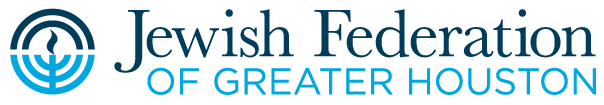  5603 South Braeswood Boulevard, Houston, TX 770962022-2023 PROFESSIONAL GROWTH GRANT FOR CLASSROOM TEACHERSPlease complete this application and return it along with a copy of your program registration forms to the Federation, by mail or e-mail to egarza@houstonjewish.org.  Please call 713-729-7000 extension 309 with any questions or concerns you may have regarding the grant application process.Applicant      Home Address/City/State/Zip      E-Mail       Daytime Phone      Current Position in Jewish Education      School       How long?      PROGRAM (must be a Jewish sponsored educational program)      Sponsor of Program      Date(s) of Program      Program Location     REGISTRATION$      HOUSING $      TRAVEL $      TOTAL $     How much is your school giving you towards your trip?		$     What are your out-of-pocket costs?				$     Other Sources of Funding 					$     Have you ever received a Professional Growth Grant from the Federation?	  YES  NO Program       Date       Amount $     CHECKS MAY NOT BE MADE PAYABLE TO AN INDIVIDUALPayable to      Address/City/State/Zip      ATTENTION      I believe this Jewish educational conference will enhance this applicant’s work in our school.Principal’s Signature                                                                     Date                           